Music RankingsProblem 1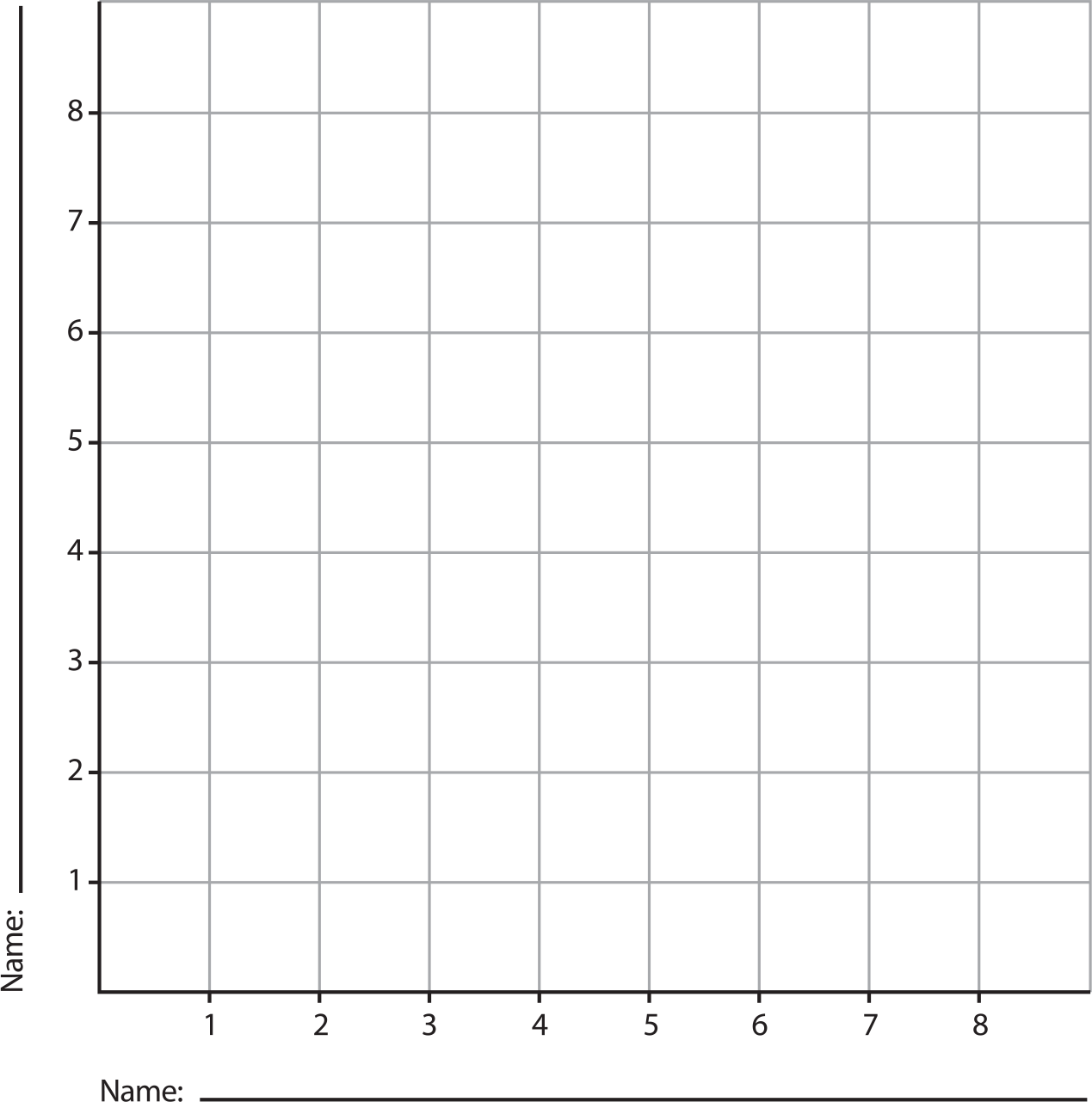 